Publicado en  el 05/03/2015 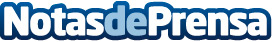 IBM anuncia la creación de One Channel, su nueva organización de canal Datos de contacto:Nota de prensa publicada en: https://www.notasdeprensa.es/ibm-anuncia-la-creacion-de-one-channel-su_1 Categorias: Telecomunicaciones E-Commerce http://www.notasdeprensa.es